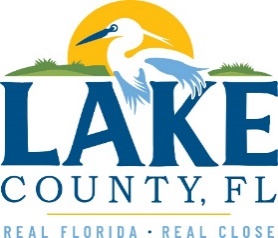 Office of Procurement ServicesP.O. Box 7800 • 315 W. Main St., Suite 416 • Tavares, FL 32778SOLICTATION: Building Automation System – County Administration Building	   03/13/2023Vendors are responsible for the receipt and acknowledgement of all addenda to a solicitation. Confirm acknowledgement by including an electronically completed copy of this addendum with submittal.  Failure to acknowledge each addendum may prevent the submittal from being considered for award.CHANGES TO ORIGINAL BID:To allow for increased competition, ITB Section 3.0, Pre-Bid Conference has been revised, allowing a third Mandatory Pre-Proposal Conference to be held at the County Administration Building, 315 W. Main Street, Suite 417 (Procurement Conference Room), Tavares, Florida 32778 on Thursday, March 23, 2023 at 2:00 p.m. sharp.To allow vendors to thoroughly review all documents, ITB Section 4.0, Questions, Exceptions, And Addenda, has been revised, changing the last day for questions or requests for exemption from 03/23/2023 to 04/07/2023.This addendum changes the date for receipt of proposals from 03/30/2023 to 04/20/2023.Vendors shall review and submit REVISED Attachment 2 -  Pricing FILLABLE Sheet 23-430 which is now available here: Details for Bid: 23-430 (lakecountyfl.gov)Exhibit G, H, I, and J will be released to all Vendors that attend one of the Mandatory Pre-Bid Conferences.QUESTIONS/RESPONSESQ2.	Will the County consider negotiating Exhibit C – Lake County Terms and Conditions submitted with the proposed package?R2.	No. Per Section 4.0 Questions, Exceptions, And Addenda of the Solicitation. Requests for exceptions are to be submitted before 04/07/2023.Q3.	Will the County consider negotiating Exhibit D – Additional Terms and Conditions submitted with the proposal package?R3.	No. Per Section 4.0 Questions, Exceptions, And Addenda of the Solicitation. Requests for exceptions are to be submitted before 04/07/2023.ACKNOWLEDGEMENTFirm Name:  I hereby certify that my electronic signature has the same legal effect as if made under oath; that I am an authorized representative of this vendor and/or empowered to execute this submittal on behalf of the vendor.  Signature of Legal Representative Submitting this Bid:  Date: Print Name: Title: Primary E-mail Address: Secondary E-mail Address: 